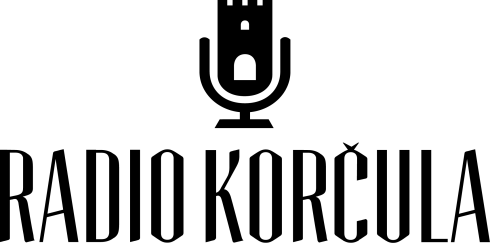 IVO BAROVIĆ(1949. - 2017.)POZIV NA KOMEMORACIJUPovodom smrti direktora Radio KorčuleIVA BAROVIĆApozivamo Vas da zajedno podijelimo  trenutke sjećanja na komemoracijiu ponedjeljak, 12. lipnja 2017. godineu 19:00hu vijećnici Grada Korčule, na adresi Trg Antuna i Stjepana Radića 1Radio Korčula